TRAINING AGREEMENTTRAINING AGREEMENTI. DETAILS OF THE STUDENTName of the student:Subject area:Degree :University:II. DETAILS OF THE PROPOSED TRAINING PROGRAMME ABROADHost organisation:Mentor:Planned dates of start and end of the placement period: from till , that is months.Skill to be acquired:Detailed programme of the training period:Tasks of the trainee:Monitoring and evaluation plan:TRAINING AGREEMENTPOWERED BY DOCRACY.COM1 of 31III. COMMITMENT OF THE TWO PARTIESThe studentStudent’s signature........................................................................... Date:The host organisationWe confirm that this proposed training programme is approved. On completion of the training programme the organisation will issue a Certificate to the student Coordinator’s signature.............................................................................. Date:...................................................................Article 1: Liability and InsuranceEach party of this agreement shall exonerate the other from any civil liability for damages suffered by him or his staff as a result of performance of this agreement, provided such damages are not the result of seriousand deliberate misconduct on the part of the other party or his staff.Article 2: Termination of the agreementIn the event of failure by the beneficiary to perform any of the obligations arising from the agreement, andregardless of the consequences provided for under the applicable law, training provider is legally entitled toterminate or cancel the agreement without any further legal formality where no action is taken byTRAINING AGREEMENTPOWERED BY DOCRACY.COM2 of 3thebeneficiary within one month of receiving notification by registered letter.If the beneficiary terminates the agreement before its agreement end or if he/she fails to follow the agreement in accordance with the rules, he/she will have to refund the amount already paid.In case of termination by the beneficiary due to an unforeseeable exceptional situation or event beyond the beneficiary's control and not attributable to error or negligence on his/her part, the beneficiary will be entitled to receive the amount corresponding to the actual time of the placement. Any remaining funds will have to be refunded.Article 3: Educational objectivesThe sending institution agrees and defines the learning outcomes of the placement in terms of the knowledge, skills and competencies to be acquired.Article 4: LeaveMust be taken in consultation with the training provider.Article 5: no job guaranteethe training provider does not guarantee any job assistance to the students. no job will be provided by training provider either in its own company or in any other company not owned by it.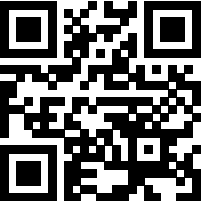 TRAINING AGREEMENTPOWERED BY DOCRACY.COM3 of 3